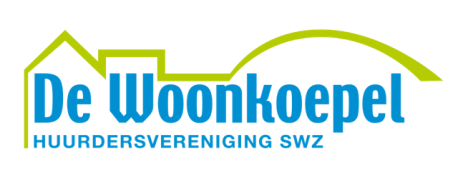 www.woonkoepel-zwolle.nl E-mail: info@woonkoepel-zwolle.nl Postbus 1239, 8001 BE Zwolle. Bezoekadres: Pieter Steynstraat 19A, Zwolle (enkel op afspraak)Uitnodiging Algemene LedenvergaderingHet bestuur van De Woonkoepel nodigt u uit voor het bijwonen van een Extra Algemene Ledenvergadering. Wanneer: maandag 2 oktober 2023 om 20.00 uur (inloop vanaf 19.30 uur).Waar: Multifunctioneel Centrum De Bolder, Dobbe 29, 8032 JW Zwolle. Agenda Algemene Ledenvergadering 2 oktober  2023OpeningMw. Wiepke van Erp Taalman Kip – Toekomstvisie SWZPauze (circa 15 minuten) MededelingenNotulen ALV 22 mei 2023StatutenwijzigingRondvraag SluitingNa afloop van de vergadering is er gelegenheid tot het nuttigen van een drankje en een hapje.Omdat er nog vacaturen zijn, het volgende:Solliciteren naar een bestuursfunctie?Solliciteren kan via ons e-mailadres: info@woonkoepel-zwolle.nlDe notulen van de ALV van 22 mei 2023 en de statuten met wijzigingen zijn te vinden op de site van De Woonkoepel evenals de vacaturen voor Secretaris, Penningsmeester en Algemeen Bestuurslid.Voorzitter,Dhr. J. Besselink